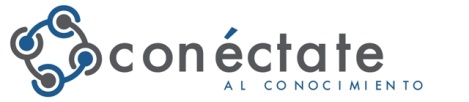 GUÍA DE AUTOCONOCIMIENTO DEL DOCENTECategorías de la guía de autoconocimiento del docente para seguimiento a distanciaCUESTIONARIO DE AUTOCONOCIMIENTO DEL DOCENTEEl propósito de la presente cuestionario, es el de facilitar al docente una reflexión individual relativa al logro obtenido durante la implementación de las estrategias pedagógicas propuestas por Conéctate al Conocimiento. Esta reflexión es guiada a través de preguntas de análisis que invitan al docente a promover el aprendizaje significativo en sus estudiantes.Instrucciones: Seleccione que plantilla desea llenar de acuerdo a su labor en la escuela. (CAI, Director o docente)Coordinador del aula de innovación¿Cómo puedo coordinar  con el docente las actividades dentro del AI para aprovechar los recursos del aula en la clase?¿Cómo colaboro con el docente en el proceso de aprendizaje dentro del AI?¿Cómo facilito al docente el uso de las herramientas tecnológicas y los recursos didácticos (Programas educativos, juegos educativos) con los que cuenta el AI para un aprendizaje significativo? ¿Cuál es la importancia de proponer un horario flexible para que se aproveche el AI, según las necesidades de aprendizaje de los grupos? ¿Cuál es la importancia de usar la Bitácora Digital? ¿Cómo le ha beneficiado?¿Mantengo contacto con otros CAI´s para  intercambiar mis experiencias y solucionar problemas por medio de la publicación de la Bitácora Digital en mi servidor y/o en el Punto de Encuentro?¿Por qué es importante actualizar en el servidor las carpetas de la escuela de acuerdo al año lectivo?¿Cómo influyen los permisos de las carpetas en la realización de actividades de colaboración? ¿Cómo mi experiencia implementando las estrategias de Conéctate, ha ampliado mi formación docente interesándome en otras áreas de conocimiento relacionadas con mi labor docente?Docente de Grado¿Cómo aprovechar los diferentes escenarios (salón de clases, AI, patio) para que los estudiantes logren un aprendizaje significativo en cada actividad?¿Cómo aprovechar las propuestas de actividades de los estudiantes relacionadas con el tema, pero no contemplados en el planeamiento diario? (ejes transversales)¿Cómo utilizar las herramientas técnicas y los recursos didácticos (Programas educativos, juegos educativos) con los que cuenta el AI para un aprendizaje significativo?¿Cómo puedo coordinar  con el CAI las actividades dentro del AI para aprovechar los recursos del aula en la clase?¿Cuál es la importancia de enlazar varios mapas conceptuales relacionados en el desarrollo de un mismo tema (construcción de modelos de conocimiento)?¿Cómo un mapa conceptual puede generar actividades de aprendizaje significativo?¿Cómo las anotaciones y las listas de discusión influyen en el mejoramiento de los MC?¿Cuál es la importancia de que docentes y estudiantes formulen preguntas pedagógicas durante el proceso de construcción de conocimientos?¿Cómo estimular a los estudiantes a aportar sus ideas?¿Cómo propiciar un ambiente reflexivo y crítico en el que el docente y los estudiantes aprovechemos el error como una oportunidad de aprendizaje?¿Cómo integrar mi experiencia durante la implementación de las estrategias de Conéctate en su Cuaderno Único / Cuaderno de planificación?¿Cómo aclaro mis dudas sobre las estrategias que promueve Conéctate?¿Cómo mi experiencia implementando las estrategias de Conéctate, ha ampliado mi formación docente interesándome en otras áreas de conocimiento relacionadas con mi labor docente?¿Cómo influye la publicación de conocimientos en el aprendizaje de los estudiantes?Director¿Cómo beneficia el buen mantenimiento del equipo tecnológico al aprovechamiento del AI por parte de los estudiantes?¿Qué medio y procedimiento utilizo para  reportar y dar seguimiento a los problemas que se dan en el AI?¿Cuál es la importancia de establecer un horario flexible para que se aproveche el AI, según las necesidades de aprendizaje de los grupos?¿Qué acciones se pueden realizar para garantizar el uso del AI en un horario flexible?¿Cómo garantizo el desarrollo e implementación exitosa de Proyectos Colaborativos y Mapas Conceptuales en la escuela?¿Cómo mi experiencia implementando las estrategias de Conéctate, ha ampliado mi formación docente interesándome en otras áreas de conocimiento relacionadas con mi labor docente?Coordinador del aula de innovaciónCoordinador del aula de innovaciónApoyo en el AI a la labor docente¿Cómo puedo coordinar  con el docente las actividades dentro del AI para aprovechar los recursos del aula en la clase?¿Cómo colaboro con el docente en el proceso de aprendizaje dentro del AI?¿Cómo facilito al docente el uso de las herramientas tecnológicas y los recursos didácticos (Programas educativos, juegos educativos) con los que cuenta el AI para un aprendizaje significativo?Administración del tiempo de uso del AI¿Cuál es la importancia de proponer un horario flexible para que se aproveche el AI, según las necesidades de aprendizaje de los grupos?Actitud indagadora¿Cuál es la importancia de usar la Bitácora Digital? ¿Cómo le ha beneficiado?Participación en redes de colaboración de CAIs (“networking”)¿Mantengo contacto con otros CAI´s para  intercambiar mis experiencias y solucionar problemas por medio de la publicación de la Bitácora Digital en mi servidor y/o en el Punto de Encuentro?Uso del sistema de carpetas dentro CmapTools¿De qué manera  actualizo en el servidor las carpetas de la escuela?¿Cómo influyen los permisos de las carpetas en la realización de actividades de colaboración?Apertura hacia su propio aprendizaje¿Cómo mi experiencia implementando las estrategias de Conéctate, ha ampliado mi formación docente interesándome en otras áreas de conocimiento relacionadas con mi labor docente?Criterios del docenteManejo del espacio y tiempo¿Cómo aprovechar los diferentes escenarios (salón de clases, AI, patio, Hagamos Ciencia) para que los estudiantes logren un aprendizaje significativo en cada actividad?¿Cómo aprovechar las propuestas de actividades de los estudiantes relacionadas con el tema, pero no contemplados en el planeamiento diario? (ejes transversales)Actitud hacia la tecnología¿Cómo utilizar las herramientas técnicas y los recursos didácticos (Programas educativos, juegos educativos) con los que cuenta el AI para un aprendizaje significativo?Planeamiento del trabajo en AI¿Cómo puedo coordinar  con el CAI las actividades dentro del AI para aprovechar los recursos del aula en la clase?Usos de los Mapas Conceptuales¿Cuál es la importancia de enlazar varios mapas conceptuales relacionados en el desarrollo de un mismo tema (construcción de modelos de conocimiento)?¿Cómo un mapa conceptual puede generar actividades de aprendizaje significativo?Discusión y mejoramiento de MC¿Cómo las anotaciones y las listas de discusión influyen en el mejoramiento de los MC?¿Cuál es la importancia de que docentes y estudiantes formulen preguntas pedagógicas durante el proceso de construcción de conocimientos?¿Cómo estimular a los estudiantes a aportar sus ideas?Manejo del error ¿Cómo propiciar un ambiente reflexivo y crítico en el que el docente y los estudiantes aprovechemos el error como una oportunidad de aprendizaje?Actitud indagadora¿Cómo integrar mi experiencia durante la implementación de las estrategias de Conéctate en su Cuaderno Único / Cuaderno de planificación?¿Cómo aclaro mis dudas sobre las estrategias que promueve Conéctate?Apertura hacia su propio aprendizaje¿Cómo mi experiencia implementando las estrategias de Conéctate, ha ampliado mi formación docente interesándome en otras áreas de conocimiento relacionadas con mi labor docente?Publicación - hacer público su conocimiento¿Cómo influye la publicación de conocimientos en el aprendizaje de los estudiantes?Director conectadoDirector conectadoCuidado del AI: mantenimiento, limpieza, seguridad, reportes de daños a equipos.¿Cómo beneficia el buen mantenimiento del equipo tecnológico al aprovechamiento del AI por parte de los estudiantes?¿Qué medio y procedimiento utilizo para  reportar y dar seguimiento a los problemas que se dan en el AI?Disponibilidad y uso adecuado del AI¿Cuál es la importancia de establecer un horario flexible para que se aproveche el AI, según las necesidades de aprendizaje de los grupos?¿Qué acciones se pueden realizar para garantizar el uso del AI en un horario flexible?Monitoreo y promoción de Proyectos Colaborativos (PC) ¿Cómo garantizo el desarrollo e implementación exitosa de Proyectos Colaborativos y Mapas Conceptuales en la escuela?Apertura hacia su propio aprendizaje¿Cómo mi experiencia implementando las estrategias de Conéctate, ha ampliado mi formación docente interesándome en otras áreas de conocimiento relacionadas con mi labor docente?